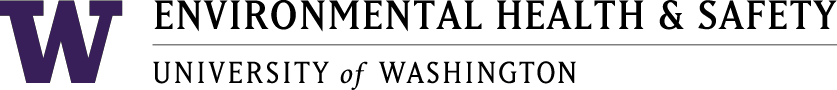 Health and Safety Committee 10
Meeting MinutesNovember 20th, 2017 1:00 pm – 2:00 pmJohnson Hall 070*X=Present at meeting AgendaCall to orderApproval of minutesOARS reports – JuneU-wide meeting newsGeneral discussionAdjournRecorded by AN1. Call to Order: Meeting called to order at 1:05 PM by DW. 2. Approval of Minutes: October minutes amended and approved.3. OARS ReportsSeptember09-035: Slip in shower, remains open.October10-008: Tree removal, closed. 10-016, 10-017, 10-019, 10-023: Air quality in Wallace Hall: remains open. The committee suggests: avoid idling of truck engine, after hour work, a higher intake of air.10-042: Mulch in ear: closed. (Tale of Mulchkin)10-044: Suspected tick bite: closed. (Tickgate) 10-051: Slip on muddy terrain: closed. We confirmed that student was NOT in a paid status. The committee suggests signage ‘Keep Out’.10-058: Ship incident: remains open, awaiting input from supervisor.10-062: Tree falling on fence: closed. 4. U-wide meeting news: DW and AH report from the U-wide meeting.5. Open Discussion:Most election results are in.Dean’s office: information about lithium battery storage forthcoming; everybody encouraged to report sexual harassment (Safe Campus is a recommended starting point) 	Committee approves proposed charter.7. Meeting adjournedNext meeting will take place on December 18th, 2017 Johnson Hall 070Addendum: http://coenv.washington.edu/intranet/governance/health-and-safety-committeehttp://www.ehs.washington.edu/ohssafcom